Factor-MR-T -- read the text data into SAS and do additional analyses with them.options formdlim='-' pageno=min nodate;title 'Stats on factor scores'; run;Proc Format; value who 1='Pitt' 2='ECU' ;data scores; infile 'C:\Users\wuenschk\Documents\StatData\factbeer.dat';input AesthetQ CheapDr SES Group;format Group who. ;proc reg simple corr; model SES=AesthetQ CheapDr / stb scorr2;proc ttest; class Group; var AesthetQ CheapDr; run;The REG ProcedureThe REG ProcedureModel: MODEL1Dependent Variable: SES The REG ProcedureModel: MODEL1Dependent Variable: SES 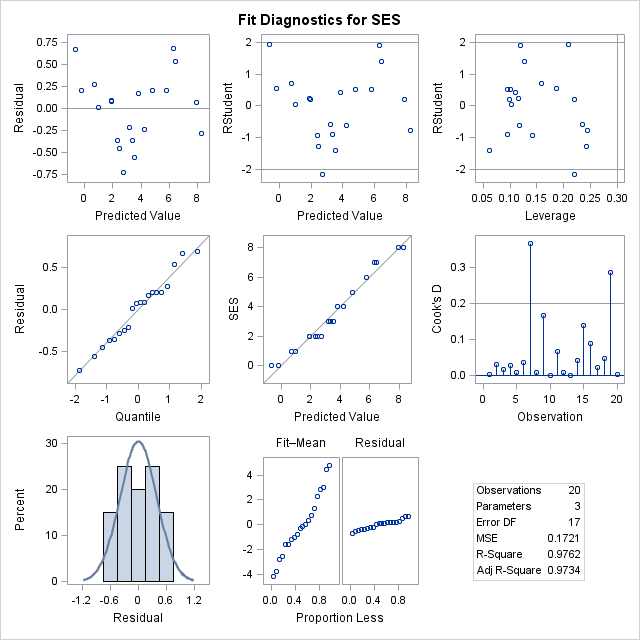 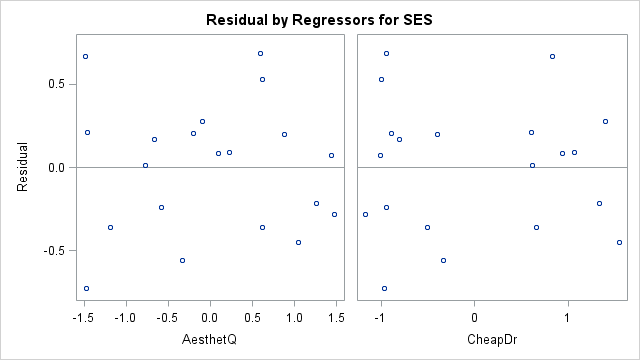 The TTEST ProcedureVariable: AesthetQ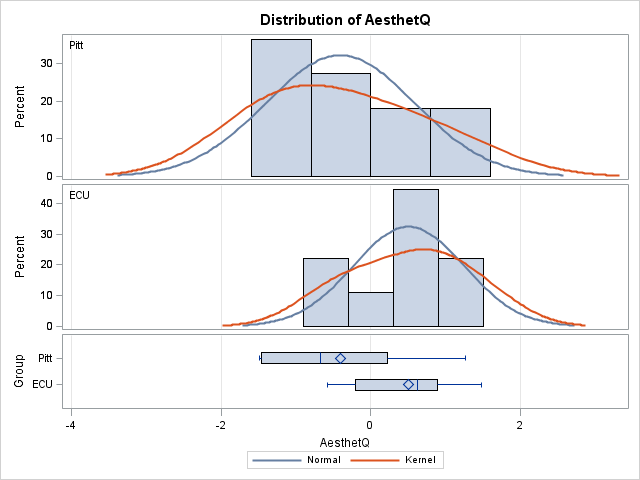 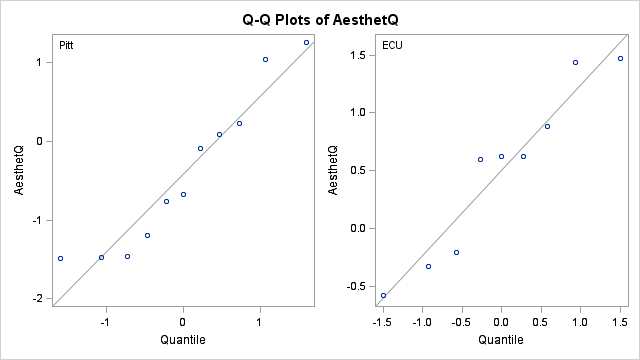 Variable: CheapDr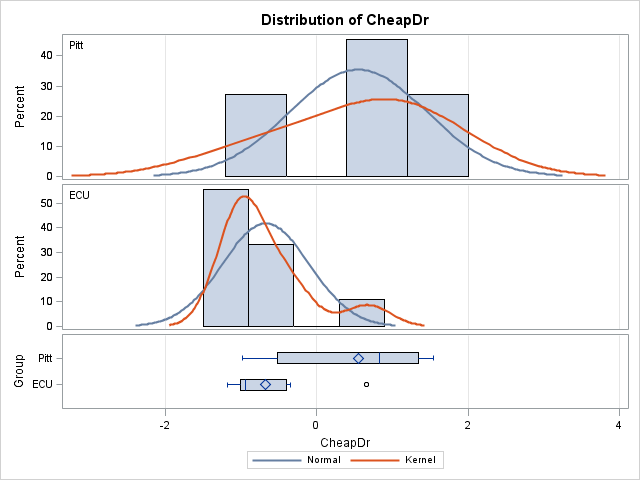 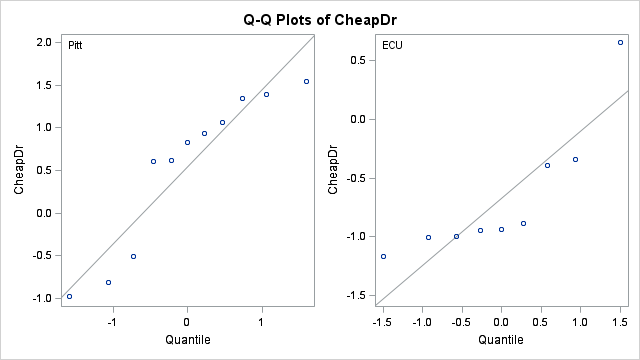 Stats on factor scoresNumber of Observations Read20Number of Observations Used20Descriptive StatisticsDescriptive StatisticsDescriptive StatisticsDescriptive StatisticsDescriptive StatisticsDescriptive StatisticsVariableSumMeanUncorrected SSVarianceStandard
DeviationIntercept20.000001.0000020.0000000AesthetQ-1.4E-9-7E-1118.358620.966240.98298CheapDr7E-103.5E-1118.115890.953470.97646SES70.000003.50000368.000006.473682.54434CorrelationCorrelationCorrelationCorrelationVariableAesthetQCheapDrSESAesthetQ1.00000.00280.6788CheapDr0.00281.0000-0.7161SES0.6788-0.71611.0000Stats on factor scoresNumber of Observations Read20Number of Observations Used20Analysis of VarianceAnalysis of VarianceAnalysis of VarianceAnalysis of VarianceAnalysis of VarianceAnalysis of VarianceSourceDFSum of
SquaresMean
SquareF ValuePr > FModel2120.0746260.03731348.89<.0001Error172.925380.17208Corrected Total19123.00000Root MSE0.41483R-Square0.9762Dependent Mean3.50000Adj R-Sq0.9734Coeff Var11.85218Parameter EstimatesParameter EstimatesParameter EstimatesParameter EstimatesParameter EstimatesParameter EstimatesParameter EstimatesParameter EstimatesVariableDFParameter
EstimateStandard
Errort ValuePr > |t|Standardized
EstimateSquared
Semi-partial
Corr Type IIIntercept13.500000.0927637.73<.00010.AesthetQ11.762130.0968218.20<.00010.680780.46345CheapDr1-1.870850.09746-19.20<.0001-0.717990.51550Stats on factor scoresStats on factor scoresGroupNMeanStd DevStd ErrMinimumMaximumPitt11-0.41020.99360.2996-1.48391.2606ECU90.50130.73930.2464-0.58241.4706Diff (1-2)-0.91150.88960.3999GroupMethodMean95% CL Mean95% CL MeanStd Dev95% CL Std Dev95% CL Std DevPitt-0.4102-1.07770.25740.99360.69431.7438ECU0.5013-0.06701.06960.73930.49941.4164Diff (1-2)Pooled-0.9115-1.7516-0.07140.88960.67221.3156Diff (1-2)Satterthwaite-0.9115-1.7269-0.0961MethodVariancesDFt ValuePr > |t|PooledEqual18-2.280.0350SatterthwaiteUnequal17.879-2.350.0305Equality of VariancesEquality of VariancesEquality of VariancesEquality of VariancesEquality of VariancesMethodNum DFDen DFF ValuePr > FFolded F1081.810.4138GroupNMeanStd DevStd ErrMinimumMaximumPitt110.54910.90140.2718-0.97311.5488ECU9-0.67110.57250.1908-1.17160.6582Diff (1-2)1.22010.77270.3473GroupMethodMean95% CL Mean95% CL MeanStd Dev95% CL Std Dev95% CL Std DevPitt0.5491-0.05651.15460.90140.62981.5819ECU-0.6711-1.1111-0.23100.57250.38671.0967Diff (1-2)Pooled1.22010.49051.94980.77270.58381.1427Diff (1-2)Satterthwaite1.22010.51981.9205MethodVariancesDFt ValuePr > |t|PooledEqual183.510.0025SatterthwaiteUnequal17.0963.670.0019Equality of VariancesEquality of VariancesEquality of VariancesEquality of VariancesEquality of VariancesMethodNum DFDen DFF ValuePr > FFolded F1082.480.2112